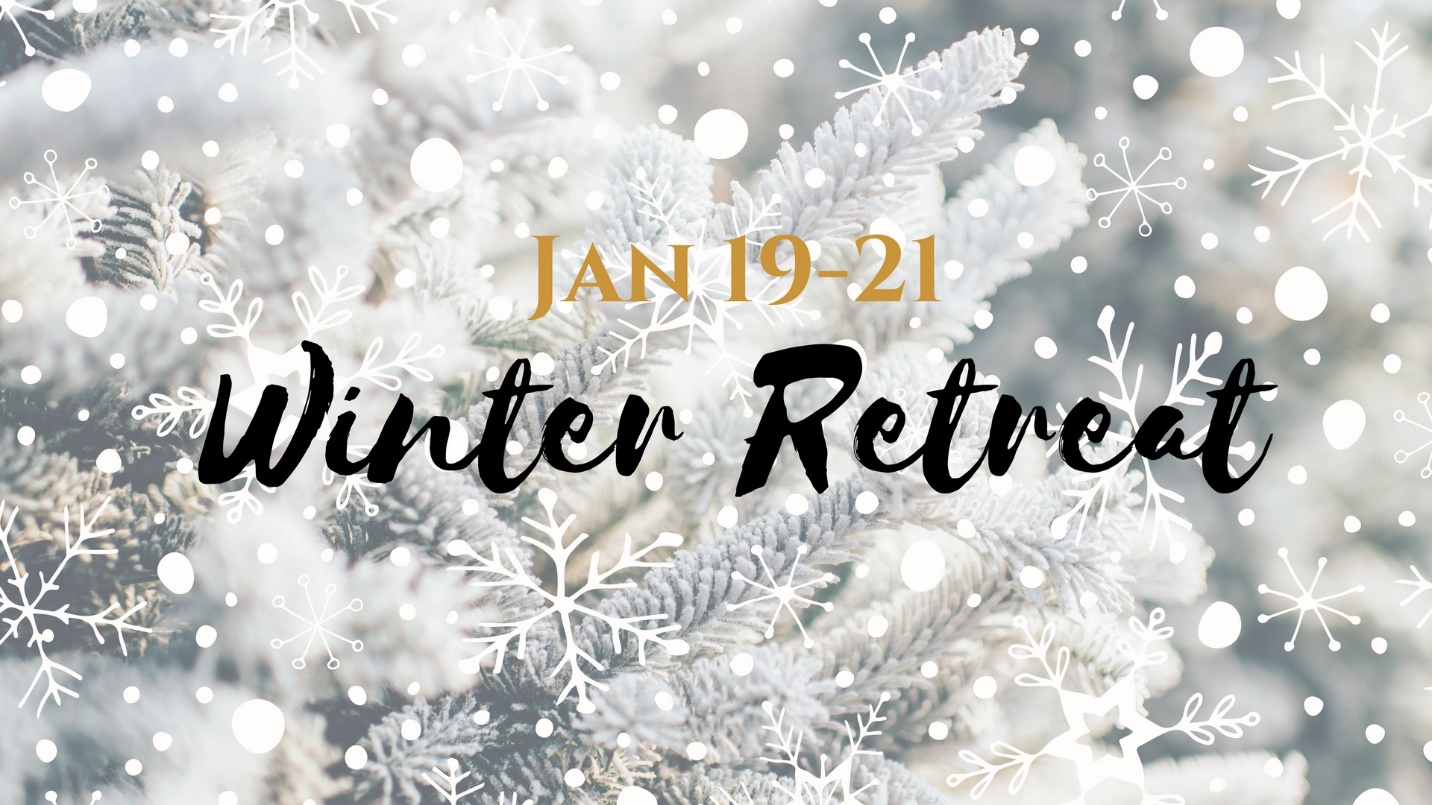 On January 19-21, 2018; Blue Mountain, Calvary, and Eagle Ridge Bible Fellowship will be having a joint Young Adults Retreat.  We have a great space at Timberline Ranch with archery, hiking, a chance to hangout by the fire, optional horse back riding, and even outdoor volleyball, in whatever winter wonderland we will be enjoying.  Food and lodging is included. Cost: $100Bring:BiblePillow/ Sleeping Bag or SheetsToiletriesIndoor Shoes- - - - - - - - - - - - - - - - - - - - - - - - - - - - - - - - - - - - - - - - - - - - - - - - - - - - - - - - - - - - - - - - - - - - - - - - - - - - - - - - First Name:_______________________________ Last Name: ___________________________Email: ___________________________________  Phone Number: ________________________Food Allergies and Considerations: _____________________________________________________Medical Concerns: ____________________________________________________________Bunk Mate Request: ___________________________________________________________Care Card Number: ____________________________________________________________Emergency Contact (Name and Phone):_____________________________________________Optional Horseback Riding (Additional Charge of $22) ____yes  _____ no